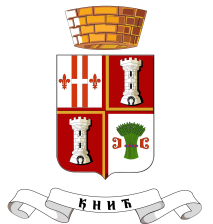 ИКОК  3/2020С А Г Л А С Н О С ТНОСИОЦА ИЗБОРНЕ ЛИСТЕ ДА ПРИСТАЈЕ ДА БУДЕ НОСИЛАЦ ИЗБОРНЕ ЛИСТЕ КАНДИДАТА ЗА ОДБОРНИКЕ У СКУПШТИНИ ОПШТИНЕ КНИЋ  Сагласан сам да будем носилац Изборне листе кандидата за одборнике у скупштини     општине Кнић коју подноси  _____________________________________________________________________________         (назив подносиоца изборне листе: назив политичке странке-страначке коалиције           друге политичке организације-групе грађана)          У _______________, __________________,                      (место)                  (датум)                                                                                                                      Носилац листе                                                                                                                 ________________________                                                                                                                     (потпис)                                                                                                                  ________________________                                                                                                                (име и презиме)                                                  _________________________                                                                                                                    (ЈМБГ)__________________________   (пребивалиште и адреса стана)                             